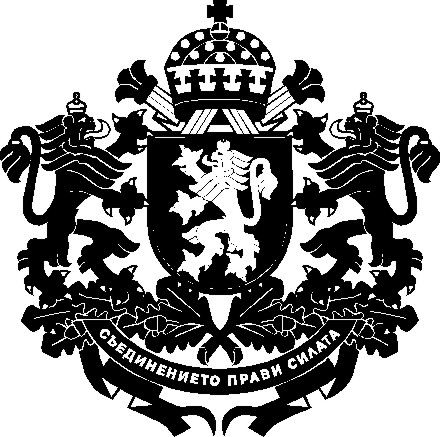 РЕПУБЛИКА БЪЛГАРИЯМинистър на земеделието, храните и горитеЗаповед№ РД09-486София, 24.06.2020 г.На основание чл. 47б, ал. 5 от Закона за подпомагане на земеделските производители и одобрен от министъра на земеделието, храните и горите доклад № 93-3235/24.06.2020 г.НАРЕЖДАМ:Утвърждавам Уведомление за възстановяване на индивидуалните размери на държавната помощ по схема за държавна помощ „Помощ под формата на отстъпка от стойността на акциза върху газьола, използван в първичното селскостопанско производство”, съгласно Приложението, във връзка със Заповед № РД09-82/03.02.2020 г. на министъра на земеделието, храните и горите.Контрол по изпълнението на заповедта възлагам на заместник-министъра на земеделието, храните и горите доц. д-р Янко Иванов.Настоящата заповед да се доведе до знанието на съответните длъжностни лица за сведение и изпълнение.ДЕСИСЛАВА ТАНЕВА           /П/министър на земеделието, храните и горите